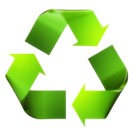 JOURNÉE AXE ELASTOPÔLERECYCLAGE ET REVALORISATION DES ELASTOMERESLe Jeudi 13 Juin 2019 de 8h30 à 17h30 A Bruges (Agglomération de Bordeaux)Maison de l’Industrie – Club des Industriels 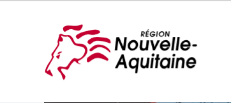    40 avenue Maryse Bastié  33520 BrugesELASTOPÔLE est le pôle de compétitivité français du secteur des élastomères et polymères. Pôle inter-régional rayonnant sur les régions, Centre Val de Loire, Ile de France, Auvergne-Rhône-Alpes, Nouvelle-Aquitaine et Pays de la Loire, il a une vocation nationale et une ambition européenne.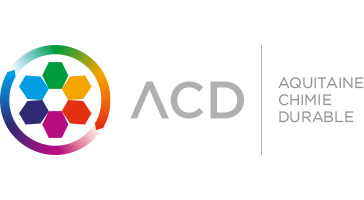 Journée organisée en partenariat avec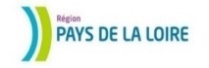 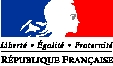 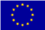 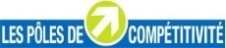 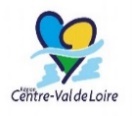 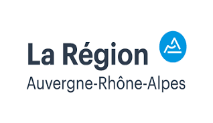 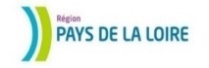 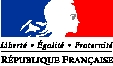 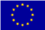 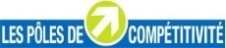 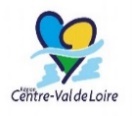 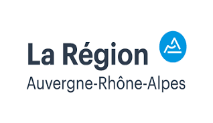 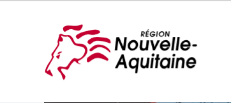 Le développement durable et l’éco-conception sont aujourd’hui des enjeux majeurs pour les transformateurs et utilisateurs des polymères et caoutchoucs. Le recyclage des produits et matériaux élastomères, qu’il s’agisse de produits en fin de vie ou de déchets et rebuts de production, est en effet une préoccupation importante pour la profession et les filières utilisatrices et concerne l’ensemble de la chaine de valeur. Le développement de nouvelles technologies de recyclage ou revalorisation matière, de même que la mise en place de filières de collecte et de tri pourront en outre permettre de développer d'autres activités industrielles. Il est toutefois difficile pour les transformateurs d’appréhender les besoins des utilisateurs et de connaitre les voies de revalorisations possibles.Elastopôle vous propose de participer à une journée de conférences dédiées au recyclage et à la revalorisation des élastomères afin de mettre en avant : des technologies de recyclage innovantes, le recyclage de différents types de matériaux (caoutchoucs naturels et synthétiques, PU, etc.), l’intégration du recyclage dans une approche d’économie circulaire, avant de clôturer cette journée par une synthèse et discussion en vue de faire émerger de nouveaux sujets de projets de recherche collaborative, sur base d’une analyse détaillée des appels à projets nationaux et européens répondant aux enjeux du recyclage et de la revalorisation des élastomères qui permettront de les financer.  Cet événement est pour vous l’occasion de disposer des dernières informations technologiques relatives au recyclage et à la valorisation des élastomères, et d’échanger avec les acteurs experts du secteur, pour vous faire connaître et faire reconnaître vos problématiques industrielles. Un temps sera réservé dans le programme pour permettre à tout acteur intéressé de présenter en 5 minutes maximum une technologie, un produit sous forme de pitch….Nous espérons que vous serez nombreux à participer à cette journée pour identifier avec nous les sujets de projets collaboratifs de recherche et d’innovation qui pourront être accompagnés par Elastopôle dans leur montage et leur dépôt.Jean Louis HALARY							René REVAULTPrésident du Conseil Scientifique d’ELASTOPÔLE			Président d’ELASTOPÔLEProgramme en cours de finalisationHoraires de la journée : de 08h30 à 17h30Thématiques abordées : les technologies de recyclage innovantes, le recyclage de différents types de matériaux (caoutchoucs naturels et synthétiques, PU, etc.), l’intégration du recyclage dans une approche d’économie circulaire, avec des interventions de COVESTRO, CAPACITES (Université de Nantes), du Laboratoire de Chimie des Polymères Organiques (Université de Bordeaux), HET, OID Consultants, l’APESA et bien d’autres !  TARIFS*  TARIF ADHERENT ELASTOPÔLE : 	240,00 € T.T.C. 		(200,00 € H.T.)  TARIF NON ADHERENT : 		420,00 € T.T.C. 		(350,00 € H.T.)*Déjeuner inclusBULLETIN D’INSCRIPTION À LA JOURNÉE AXE ELASTOPÔLE DU 13 JUIN 2019A renvoyer impérativement par e-mail à iledefrance@elastopole.com ou par courrier à :ELASTOPÔLE - 5, rue du Carbone – 45072 ORLEANS Cedex 02Un seul exemplaire par personnePRÉNOM/NOM : …………………………………………………………………………………………ORGANISME/SOCIÉTÉ : …………………………………………………………………………………FONCTION : ………………………………………………………………………………………………ADRESSE (FACTURATION) :………………………………………………………………………………..CODE POSTAL :…………………	VILLE ……………………………………………………………TÉL. :………………………………..	E-MAIL ………………………………………………………….PARTICIPERA AU DEJEUNER………………...….….…………………..…… OUI….…………… NONPaiement par :  Chèque bancaire à l’ordre d’Elastopôle   Virement bancaire (RIB disponible sur demande auprès de iledefrance@elastopole.com)Date et signature							Cachet de l’entreprise	L’inscription est obligatoire et devient définitive à réception du règlementDate limite d’inscription : 6 juin 2019Attention : le nombre de places est limité. Les inscriptions seront closes lorsque celui-ci sera atteint.CONTACTSAurélie REPETO						Elodie LACASSAGNEChargée de projets Ile de France 				Chargée de projets Nouvelle Aquitaineiledefrance@elastopole.com 					centre@elastopole.com06 42 64 53 75						06 42 64 42 79PLAN D’ACCES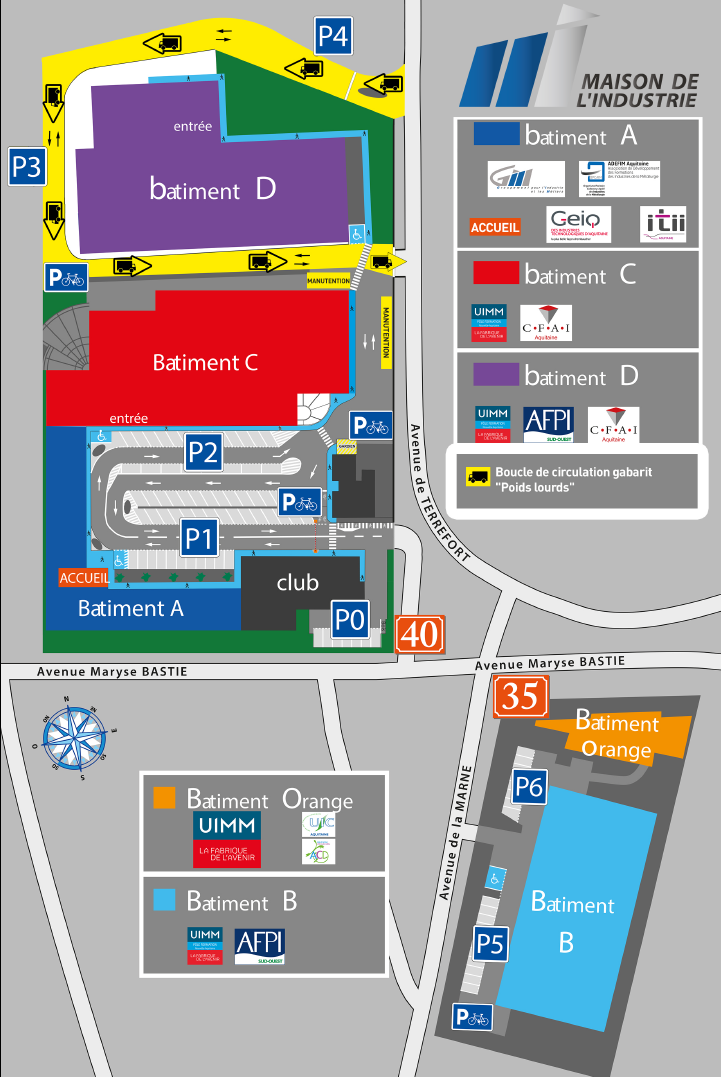 Accès depuis la Gare de Bordeaux St-Jean en transports en commun :par le Tram C direction Gare de Blanquefort, Arrêt Gare de Bruges (environ 45 minutes de trajet) ou par le train TER arrêt Gare de Bruges (attention, fréquence réduite)Amphithéâtre du Club des IndustrielsPrésentationProgrammeInscriptionContacts & AccèsPrésentationProgrammeInscriptionContacts & AccèsPrésentationProgrammeInscriptionContacts & AccèsPrésentationProgrammeInscriptionContacts & Accès